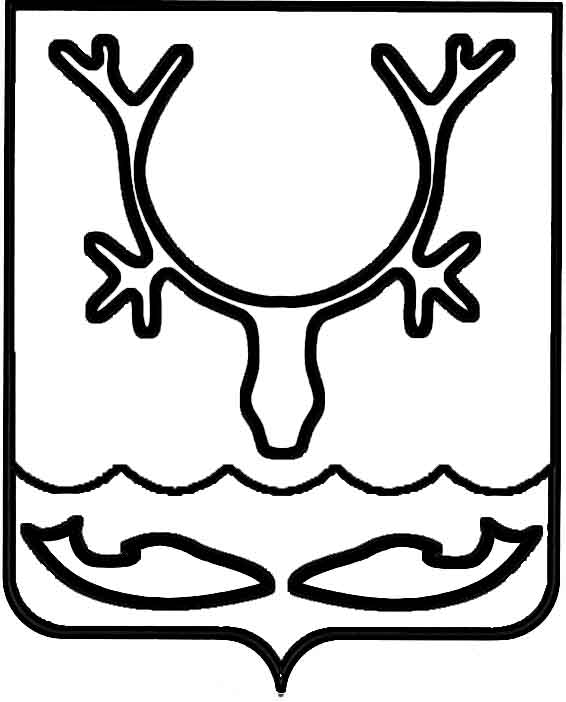 Администрация муниципального образования
"Городской округ "Город Нарьян-Мар"ПОСТАНОВЛЕНИЕВ соответствии с Федеральными законами от 06.10.2003 № 131-ФЗ "Об общих принципах организации местного самоуправления в Российской Федерации", от 28.12.2009 № 381-ФЗ "Об основах государственного регулирования                  торговой деятельности в Российской Федерации", приказом Управления 
по агропромышленному комплексу и ветеринарии Ненецкого автономного округа 
от 23.04.2012 № 11-од "Об утверждении Порядка разработки и утверждения органами местного самоуправления муниципальных образований Ненецкого автономного округа схемы размещения нестационарных торговых объектов на территории Ненецкого автономного округа" Администрация муниципального образования "Городской округ "Город Нарьян-Мар"П О С Т А Н О В Л Я Е Т:Внести в Приложение к постановлению Администрации МО "Городской округ "Город Нарьян-Мар" от 15.05.2018 № 327 "Об утверждении схемы размещения нестационарных торговых объектов на территории МО "Городской округ "Город Нарьян-Мар" (далее – Схема) следующие изменения:Строку 7 Схемы изложить в следующей редакции:"".Строку 8 Схемы изложить в следующей редакции:"".Строку 16 Схемы изложить в следующей редакции:"".Строку 19 Схемы изложить в следующей редакции:"".Схему дополнить строкой 27 следующего содержания:В строке "Итого" цифры "40" заменить цифрами "41".Настоящее постановление вступает в силу со дня его официального опубликования.11.06.2019№563О внесении изменений в постановление Администрации МО "Городской округ "Город Нарьян-Мар" от 15.05.2018 № 327 "Об утверждении схемы размещения нестационарных торговых объектов                  на территории МО "Городской округ "Город Нарьян-Мар"7ул. Заводская, 
в районе д. 19120 кв. мнестационар-ный торговый объектпродовольст-венные товары (хлеб, хлебобулочная продукция, молоко, молочная продукция, мясная продукция, рыбная продукция)не более 20 кв. мв соответ-ствии с догово-ром8ул. Калмыкова, в районе д. 1120 кв. мнестационар-ный торговый объектпродовольст-венные товары (хлеб, хлебобулочная продукция, молоко, молочная продукция, мясная продукция, рыбная продукция)не более 20 кв. мв соответ-ствии с догово-ром8ул. Калмыкова, в районе д. 1124 кв. мнестационар-ный торговый объектпродовольст-венные товары (хлеб, хлебобулочная продукция, молоко, молочная продукция, мясная продукция, рыбная продукция)не более 24 кв. мв соответ-ствии с догово-ром16ул. Сапрыгина, в районе д. 9В220 кв. мнестационар-ный торговый объектпродовольст-венные товары (овощи, фрукты, сухофрукты, орехи)не более 20 кв. мв соответ-ствии с догово-ром19ул. Совхозная, в районе д. 4А120 кв. мнестационар-ный торговый объектпродовольст-венные товары (овощи, фрукты, сухофрукты, орехи)не более 20 кв. мв соответ-ствии с догово-ром27ул. Юбилейная, в районе д. 8150 кв. мнестационар-ный торговый объектсмешанные товары (продовольст-венные и непродовольст-венные)не более 50 кв. мв соответ-ствии с догово-ромГлава города Нарьян-Мара О.О. Белак